Об утверждении Генеральных условий эмиссии и обращения государственных облигаций Липецкой области В соответствии со статьей 121.5 Бюджетного кодекса Российской Федерации Правительство Липецкой области постановляет:Утвердить Генеральные условия эмиссии и обращения государственных облигаций Липецкой области согласно приложению.ГубернаторЛипецкой области				                                 И.Г. АртамоновРАССЫЛКА:Управление финансов Липецкой областиСправочные правовые системы («Консультант ПЛЮС»)ВНОСИТ:Заместитель ГубернатораЛипецкой области –начальник управления финансов области                                                                        В.М. ЩеглеватыхПриложение к постановлению Правительства Липецкой области «Об утверждении Генеральных условий эмиссии и обращения государственных облигаций Липецкой области»Генеральные условия эмиссии и обращения государственных облигаций Липецкой области1. Настоящие Генеральные условия определяют порядок эмиссии и обращения государственных облигаций Липецкой области (далее – Облигации).2. Эмитентом Облигаций от имени Липецкой области выступает управление финансов Липецкой области (далее – Эмитент).3. Облигации являются государственными ценными бумагами Липецкой области и выпускаются в форме документарных ценных бумаг с обязательным централизованным хранением (учетом) глобального сертификата.Облигации могут быть именными или на предъявителя в соответствии с условиями эмиссии и обращения облигаций и решениями об эмиссии выпусков облигаций.4. Эмиссия Облигаций осуществляется выпусками. Облигации в рамках одного выпуска равны между собой по объему предоставляемых прав.5. Доходом по Облигациям является разница между ценой реализации (погашения) и ценой покупки, а также в случаях, предусмотренных условиями эмиссии и обращения облигаций и решениями об эмиссии выпусков (дополнительных выпусков) облигаций, процентный (купонный) доход, периодически начисляемый на непогашенную часть номинальной стоимости Облигаций.По виду получаемого процентного (купонного) дохода Облигации могут выпускаться с постоянным купонным доходом, фиксированным купонным доходом, переменным купонным доходом. Облигации также могут выпускаться с амортизацией долга.6. По срокам обращения Облигации могут быть среднесрочными (от 1 года до 5 лет включительно) и долгосрочными (от 5 лет до 30 лет).7. Облигации могут быть выкуплены Эмитентом до срока их погашения с возможностью их последующего обращения с соблюдением требований, установленных действующим бюджетным законодательством Российской Федерации, в случаях, предусмотренных условиями эмиссии и обращения облигаций и решениями об эмиссии выпусков (дополнительных выпусков) облигаций.8. Обязательства, возникающие в результате эмиссии Облигаций, подлежат оплате в валюте Российской Федерации.9. Исполнение обязательств по Облигациям осуществляется в денежной форме за счет средств областного бюджета.10. Владельцами Облигаций могут быть юридические и физические лица, являющиеся резидентами и нерезидентами в соответствии с действующим законодательством Российской Федерации.11. Владельцы Облигаций имеют право на получение номинальной стоимости принадлежащих им Облигаций при их погашении, а также процентного (купонного) дохода в случаях, порядке и сроки, предусмотренные условиями эмиссии и обращения облигаций и решениями об эмиссии выпусков (дополнительных выпусков) облигаций.12. Права владельцев Облигаций при соблюдении ими установленного порядка осуществления этих прав обеспечиваются Эмитентом в соответствии с действующим законодательством Российской Федерации.13. На основании настоящих Генеральных условий Эмитентом утверждаются условия эмиссии и обращения облигаций и решения об эмиссии выпусков (дополнительных выпусков) облигаций в соответствии с действующим законодательством Российской Федерации.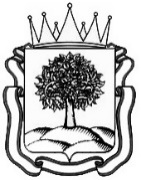 ПОСТАНОВЛЕНИЕПРАВИТЕЛЬСТВА ЛИПЕЦКОЙ ОБЛАСТИПОСТАНОВЛЕНИЕПРАВИТЕЛЬСТВА ЛИПЕЦКОЙ ОБЛАСТИПОСТАНОВЛЕНИЕПРАВИТЕЛЬСТВА ЛИПЕЦКОЙ ОБЛАСТИПОСТАНОВЛЕНИЕПРАВИТЕЛЬСТВА ЛИПЕЦКОЙ ОБЛАСТИ______________________________г. Липецк________________________